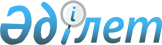 О мерах по реализации Закона Республики Казахстан от 3 января 2021 года "О внесении изменений и дополнений в некоторые законодательные акты Республики Казахстан по вопросам деятельности общественных советов"Распоряжение Премьер-Министра Республики Казахстан от 27 января 2021 года № 10-р
      1. Утвердить прилагаемый перечень правовых актов, принятие которых необходимо в целях реализации Закона Республики Казахстан от 3 января 2021 года "О внесении изменений и дополнений в некоторые законодательные акты Республики Казахстан по вопросам деятельности общественных советов" (далее – перечень).
      2. Государственным органам Республики Казахстан:
      1) разработать и в установленном порядке внести на утверждение в Правительство Республики Казахстан проекты правовых актов согласно перечню;
      2) принять соответствующие ведомственные правовые акты и проинформировать Министерство информации и общественного развития Республики Казахстан о принятых мерах.
      3. Министерству информации и общественного развития Республики Казахстан обобщить представленную информацию и не позднее месячного срока со дня принятия правовых актов проинформировать Правительство Республики Казахстан. Перечень
правовых актов, принятие которых необходимо в целях реализации Закона Республики Казахстан от 3 января 2021 года "О внесении изменений и дополнений в некоторые законодательные акты Республики Казахстан по вопросам деятельности общественных советов"
      Примечание: расшифровка аббревиатур:
      МИОР – Министерство информации и общественного развития Республики Казахстан
      МФ – Министерство финансов Республики Казахстан
      МНЭ – Министерство национальной экономики Республики Казахстан
      МИИР– Министерство индустрии и инфраструктурного развития Республики Казахстан
      МЭ – Министерство энергетики Республики Казахстан
					© 2012. РГП на ПХВ «Институт законодательства и правовой информации Республики Казахстан» Министерства юстиции Республики Казахстан
				
      Премьер-Министр 

А. Мамин
Утвержден
распоряжением
Премьер-Министра
Республики Казахстан
от 27 января 2021 года № 10-р
№ п/п

Наименование правового акта

Форма акта

Государственный орган, ответственный за исполнение

Срок исполнения

Лицо, ответственное за качество, своевременность разработки и внесения правового акта

1

2

3

4

5

6

1
О внесении изменений и дополнений в некоторые решения Правительства Республики Казахстан
постановление Правительства Республики Казахстан
МИОР

МНЭ

МИИР

МЭ
февраль

2021 года
Тлепов Б.А.
2
О признании утратившими силу некоторых решений Правительства Республики Казахстан
постановление Правительства Республики Казахстан
МИОР
февраль 2021 года
Тлепов Б.А.
3
Об утверждении типового положения об Общественном совете
приказ Министра информации и общественного развития Республики Казахстан
МИОР
февраль 2021 года
Тлепов Б.А.
4
Об утверждении Правил организации и проведения общественного контроля
приказ Министра информации и общественного развития Республики Казахстан
МИОР
февраль 2021 года
Тлепов Б.А.
5
О внесении изменений и дополнений в приказ Министра финансов Республики Казахстан от 11 декабря 2015 года № 648 "Об утверждении Правил осуществления государственных закупок"
приказ Министра финансов Республики Казахстан
МФ
февраль 2021 года
Бекетаев Р.Б.
6
О внесении изменений и дополнений в приказ Первого заместителя Премьер-Министра Республики Казахстан – Министра финансов Республики Казахстан от 31 октября 2019 года № 1201 "Об утверждении Правил осуществления закупок товаров, работ, услуг национальными управляющими холдингами, национальными холдингами, национальными компаниями и организациями, пятьдесят и более процентов голосующих акций (долей участия в уставном капитале) которых прямо или косвенно принадлежат национальному управляющему холдингу, национальному холдингу, национальной компании"
приказ Министра финансов Республики

Казахстан
МФ
февраль 2021 года
Бекетаев Р.Б.